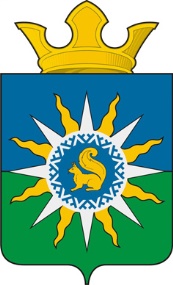 муниципальное образование поселок ханымейГЛАВА ПОСЕЛКАпостановлениеОб утверждении положения и состава Комиссии по обследованию жилых помещений инвалидов и общего имущества в многоквартирных домах, расположенных на территории муниципального образования поселок Ханымей, в которых проживают инвалиды, в целях их приспособления с учетом потребностей инвалидов и обеспечения условий их доступности для инвалидовС целью реализации на территории муниципального образования поселок Ханымей постановления Правительства Российской Федерации от 09.07.2016 года № 649 «О мерах по приспособлению жилых помещений и общего имущества в  многоквартирном доме с учетом потребностей инвалидов» п о с т а н о в л я ю:1. Утвердить состав Комиссии по обследованию жилых помещений инвалидов и общего имущества в многоквартирных домах, в которых проживают инвалиды, в целях их приспособления с учетом потребностей инвалидов и обеспечения условий их доступности для инвалидов (Приложение № 1). 2. Утвердить Положение о Комиссии по обследованию жилых помещений инвалидов и общего имущества в многоквартирных домах, в которых проживают инвалиды, в целях их приспособления с учетом потребностей инвалидов и обеспечения условий их доступности для инвалидов (Приложение № 2).3. Настоящее постановление опубликовать в информационно-политической газете Пуровского района «Северный луч» и разместить на официальном сайте муниципального образования поселок Ханымей. 4. Контроль за исполнением настоящего постановления оставляю за собой.Глава Администрации  поселка 							А.Е. ЛешенкоПриложение № 1УТВЕРЖДЕН:постановлением Администрации муниципального образования поселок Ханымей от 09 декабря 2016 года № 190СОСТАВкомиссии по обеспечению условий доступности жилых помещений и общего имущества в многоквартирном доме для инвалидов, с учетом потребностей инвалидов Приложение № 2УТВЕРЖДЕНОпостановлением Администрации муниципального образования поселок Ханымей от 09 декабря 2016 года № 190Положениео комиссии по  обеспечению условий доступности жилых помещений и общего имущества в многоквартирном доме для инвалидов, с учетом потребностей инвалидов 1. Настоящее Положение применяется к жилым помещениям, входящим в состав муниципального жилищного фонда, частного жилищного фонда, занимаемым инвалидами и семьями, имеющими детей-инвалидов, и используемым для их постоянного проживания (далее - жилые помещения инвалидов), а также к общему имуществу в многоквартирном доме, в котором расположены указанные жилые помещения (далее - многоквартирный дом, в котором проживает инвалид).Доступность для инвалида жилого помещения инвалида и общего имущества в многоквартирном доме, в котором проживает инвалид, обеспечивается посредством приспособления жилого помещения инвалида и общего имущества в многоквартирном доме, в котором проживает инвалид, с учетом потребностей инвалида. Под указанным приспособлением понимается изменение и переоборудование жилого помещения инвалида в зависимости от особенностей ограничения жизнедеятельности, обусловленного инвалидностью лица, проживающего в указанном помещении, а также общего имущества в многоквартирном доме, в котором проживает инвалид, для обеспечения беспрепятственного доступа инвалида к жилому помещению.2. Полномочия комиссии по обеспечению условий доступности жилых помещений и общего имущества в многоквартирном доме для инвалидов, с учетом потребностей инвалидов (далее – Комиссии) полностью определяются Правилами обеспечения условий доступности для инвалидов жилых помещений и общего имущества в многоквартирном доме, утвержденными Постановлением Правительства Российской Федерации № 649 от 09.07.2016 «О мерах по приспособлению жилых помещений и общего имущества в многоквартирном доме с учетом потребностей инвалидов».3. Обследование жилого помещения инвалида и общего имущества в многоквартирном доме, в котором проживает инвалид, осуществляется в целях оценки приспособления жилого помещения инвалида и общего имущества в многоквартирном доме, в котором проживает инвалид, с учетом потребностей инвалида и обеспечения условий их доступности для инвалида, а также оценки возможности их приспособления с учетом потребностей инвалида в зависимости от особенностей ограничения жизнедеятельности, обусловленного инвалидностью лица, проживающего в таком помещении (далее - обследование), в том числе ограничений, вызванных:а) стойкими расстройствами двигательной функции, сопряженными с необходимостью использования кресла-коляски, иных вспомогательных средств передвижения;б) стойкими расстройствами функции слуха, сопряженными с необходимостью использования вспомогательных средств;в) стойкими расстройствами функции зрения, сопряженными с необходимостью использования собаки-проводника, иных вспомогательных средств;г) задержками в развитии и другими нарушениями функций организма человека.4. Обследование проводится в соответствии с планом мероприятий по приспособлению жилых помещений инвалидов и общего имущества в многоквартирных домах, в которых проживают инвалиды, с учетом потребностей инвалидов и обеспечения условий их доступности для инвалидов (далее - план мероприятий) и включает в себя:а) рассмотрение документов о характеристиках жилого помещения инвалида, общего имущества в многоквартирном доме, в котором проживает инвалид (технический паспорт (технический план), кадастровый паспорт и иные документы);б) рассмотрение документов о признании гражданина инвалидом, в том числе выписки из акта медико-социальной экспертизы гражданина, признанного инвалидом;в) проведение визуального, технического осмотра жилого помещения инвалида, общего имущества в многоквартирном доме, в котором проживает инвалид, при необходимости проведение дополнительных обследований, испытаний несущих конструкций жилого здания;г) проведение беседы с гражданином, признанным инвалидом, проживающим в жилом помещении, в целях выявления конкретных потребностей этого гражданина в отношении приспособления жилого помещения;д) оценку необходимости и возможности приспособления жилого помещения инвалида и общего имущества в многоквартирном доме, в котором проживает инвалид, с учетом потребностей инвалида и обеспечения условий их доступности для инвалида.5. В состав муниципальной комиссии включаются представители:а) органов муниципального жилищного контроля;б) органов местного самоуправления, в том числе в сфере архитектуры и градостроительства;в) организаций социальной защиты населения; г) общественных объединений инвалидов.6. К участию в работе комиссии могут привлекаться представители организации, осуществляющей деятельность по управлению многоквартирным домом, в котором располагается жилое помещение инвалида, в отношении которого проводится обследование.7. Решения комиссии принимаются большинством голосов членов комиссии. При равенстве голосов членов комиссии решающим является голос председателя комиссии. В случае несогласия с принятым решением члены комиссии вправе выразить свое особое мнение в письменной форме и приложить его к решению комиссии.8. По результатам обследования оформляется акт обследования жилого помещения инвалида и общего имущества в многоквартирном доме, в котором проживает инвалид, в целях их приспособления с учетом потребностей инвалида и обеспечения условий их доступности для инвалида. Форма акта обследования утверждается Министерством строительства и жилищно-коммунального хозяйства Российской Федерации.9. Результатом работы комиссии является заключение о возможности приспособления жилого помещения инвалида и общего имущества в многоквартирном доме, в котором проживает инвалид, с учетом потребностей инвалида и обеспечения условий их доступности для инвалида или заключение об отсутствии такой возможности. Формы соответствующих заключений утверждаются Министерством строительства и жилищно-коммунального хозяйства Российской Федерации.10. Заключение о возможности приспособления жилого помещения инвалида и общего имущества в многоквартирном доме, в котором проживает инвалид, с учетом потребностей инвалида и обеспечения условий их доступности для инвалида выносится комиссией на основании:а) акта обследования;б) решения комиссии об экономической целесообразности реконструкции или капитального ремонта многоквартирного дома (части дома), в котором проживает инвалид, в целях приспособления жилого помещения инвалида и (или) общего имущества в многоквартирном доме, в котором проживает инвалид, с учетом потребностей инвалида и обеспечения условий их доступности для инвалида, предусмотренного подпунктом «а» пункта 17 Правил обеспечения условий доступности для инвалидов жилых помещений и общего имущества в многоквартирном доме», утвержденных Постановлением Правительства Российской Федерации № 649 от 09.07.2016 «О мерах по приспособлению жилых помещений и общего имущества в многоквартирном доме с учетом потребностей инвалидов».11. Заключение об отсутствии возможности приспособления жилого помещения инвалида и общего имущества в многоквартирном доме, в котором проживает инвалид, с учетом потребностей инвалида и обеспечения условий их доступности для инвалида является основанием для признания жилого помещения инвалида в установленном законодательством Российской Федерации порядке непригодным для проживания инвалида.12. Для принятия решения о включении мероприятий в план мероприятий заключение, предусмотренное пунктом 11 настоящего Положения, в течение 10 дней со дня его вынесения направляется межведомственной постоянно действующей комиссией для оценки жилых помещений муниципального жилищного фонда на территории муниципального образования поселок Ханымей - Главе Администрации муниципального образования поселок Ханымей09декабря2016г.№ 190Председатель комиссии:Глава муниципального образования поселокХанымей  -А.Е. ЛешенкоЗаместитель Председателя комиссии:Заместитель Главы Администрации муниципального образования поселокХанымей  Секретарь комиссии:-А.Е. БуковцевВедущий инженер Отдела по ЖКХ Администрации поселок ХанымейЧлены комиссии:- М.Н. КанашковаВедущий специалист по осуществлению полномочий в сфере муниципального жилищного контроля Администрации муниципального образования поселок Ханымей Начальник Отдела по ЖКХ Администрации муниципального образования поселок Ханымей--П.М. ЧекурдаевО.А. БондаренкоТехник-смотритель Отдела по ЖКХ муниципального образования поселок Ханымей-Л.А. КлючникВедущий специалист (по землеустройству) Администрации муниципального образования поселок Ханымей-Т.С. ПопковаПредставитель Управления социальнойполитики Администрации Пуровского района-(по представлению)Представитель организации, осуществляющей деятельность по управлению многоквартирным домом-(по представлению)